Приложение 1 к приказу от «1» января 2021г. «Об утверждении договора публичной ферты» Договор публичной оферты. Общество с ограниченной ответственностью «Эколайф», действующего на основании Устава (свидетельство  о государственной регистрации юридического лица, ОГРН № 1151828000499 выдан 30.04.2015 года), заключает настоящий Договор публичной оферты с любым физическим лицом, именуемым в дальнейшем «Гость». Договор публичной оферты является соглашением о предоставлении услуг по предоставлению мест проживания на территории комплекса отдыха «Денежный ключ» и/или иных дополнительных услуг на условиях, предусмотренных настоящим Договором на возмездной основе и регламентирует порядок предоставления услуг и обязательства, возникающие в связи с этим между Исполнителем и Гостем, в дальнейшем именуемыми «Сторонами». Текст настоящего Договора публичной̆ оферты (далее – Договор) размещен на сайте: www.denkluch.ru, в папке «информация для потребителя» (стойка администратора) в здании главного корпуса комплекса отдыха «Денежный ключ» (РФ, Удмуртия, Шарканский район, с.Мишкино, тер. урочище Денежный Ключ). В соответствии с пунктом 2 статьи 437 Гражданского Кодекса Российской Федерации данный документ является публичной офертой. Настоящая публичная оферта на оказание услуг по предоставлению прочих мест для временного проживания и/или иных дополнительных услуг (далее - Договор) заключается в особом порядке: путем акцепта настоящего Договора, содержащего все существенные условия Договора, без подписания сторонами. Настоящий Договор имеет юридическую силу в соответствии со ст. 434 Гражданского кодекса Российской Федерации и является равносильным договору, подписанному сторонами. Настоящий Договор является договором присоединения. Фактом, подтверждающим принятие изложенных ниже условий, и акцептом настоящей публичной оферты является заказ услуг (в соответствии с пунктом 3 статьи 438 ГК РФ акцепт оферты равносилен заключению договора на условиях, изложенных в оферте). Лицо, заказавшее услугу признается Гостем или представителем Гостя с надлежащими полномочиями. Настоящий Договор считается заключенным с момента его акцептации и действует до исполнения сторонами всех своих обязательств по настоящему Договору. Стороны заключили настоящий Договор о нижеследующем: 1. ОСНОВНЫЕ ПОНЯТИЯ В Договоре используются следующие основные понятия: Договор – настоящий договор публичной оферты, заключенный между Гостем и Исполнителем на оказание услуг, который заключается посредством акцепта оферты. Исполнитель – Общество с ограниченной ответственностью «Эколайф» на территории комплекса отдыха «Денежный ключ», наделенное правом на предоставление заказываемых Гостем услуг. ООО «Эколайф» (комплекс отдыха «Денежный ключ») – комплекс административно-бытовых и других зданий, сооружений, расположенных по адресу: РФ, Удмуртия, Шарканский район, д. Мишкино, тер. урочище Денежный ключНомерной фонд – комплекс административно-бытовых зданий, отдельно стоящих зданий  и других сооружений, предназначенные для временного размещения гостей. Гостиничный номер – комната (несколько комнат) в административно-бытовом здании («Таунхаус»), коттеджи, укомплектованные мебелью и другими предметами, необходимыми для размещения гостей. Гость (размещающийся) – физическое лицо (гражданин из числа российских или иностранных граждан), на имя которого забронирован номерной фонд на предоставление услуг и непосредственно получающий такие услуги. Акцепт оферты – полное и безоговорочное принятие условий оферты путем осуществления действий Гостем, выражающих намерение воспользоваться услугами Исполнителя. Услуги – услуги, договором на отдых и/или услуги по предоставлению прочих мест для временного проживания в ООО «Эколайф» комплекса отдыха «Денежный ключ» (связанные с размещением, проживанием в номерном фонде) и/или иные дополнительные (сопутствующие) услуги, предоставляемые Исполнителем Гостю в соответствии с Прейскурантом Исполнителя, Правилами предоставления гостиничных услуг в Российской Федерации (утв. Постановлением Правительства РФ от 09.10.2015 No 1085), иными нормативными актами, а также Правилами пребывания на территории ООО «Эколайф» комплекса отдыха «Денежный ключ» (далее – Правила пребывания); Заявка на бронирование – представляемый Гостем запрос на размещение и проживание в номерном фонде, а также на пользование иными дополнительными (сопутствующими) услугами, составленный по форме, указанной в Приложении 1 к Договору.
Гарантированное бронирование – вид бронирования, при котором Исполнитель ожидает гостя при предоплате от 30%, до расчетного часа дня, следующего за днем запланированного заезда.                                                                                  Негарантированное бронирование – вид бронирования, при котором Исполнитель ожидает гостя до определенного часа, установленного исполнителем, в день заезда, после чего бронирование аннулируется.
Сайт Исполнителя – интернет - сайт Исполнителя www.denkluch.ru или денежныйключ.рф
В Договоре могут быть использованы иные термины, не определенные вышеперечисленными понятиями. В этом случае, толкование такого термина производится в соответствии с текстом Договора. 2. ПРЕДМЕТ ДОГОВОРА По Договору Исполнитель обязуется оказать Гостю услуги на территории ООО «Эколайф» комплекса отдыха «Денежный ключ» в соответствии с Прейскурантами Исполнителя, а Гость обязуется произвести оплату услуг на условиях, предусмотренных настоящим Договором. Настоящий договор публичной оферты считается заключенным (акцепт оферты) с момента заказа услуг, тем самым Гость подтверждает свое согласие с условиями данного договора, после чего договор публичной оферты считается базовым документом в официальных взаимоотношениях между Гостем и Исполнителем. Стоимость услуг указана в календаре бронирования  (опубликованы на Сайте Исполнителя). 3. ПРАВА И ОБЯЗАННОСТИ СТОРОН 3.1.Исполнитель обязан: 3.1.1. Предоставить Гостю информацию об услугах временного проживания Комплекса и их стоимости, информацию о дополнительных услугах, оказываемых за отдельную плату, а также Правилах пребывания на территории ООО «Эколайф» комплекса отдыха «Денежный ключ» путем размещения указанной информации на Сайте Исполнителя, в папках «информация для потребителя» на стойке ресепшен.3.1.2. Предоставить Гостю услуги в соответствии с заявкой на бронирование либо онлайн-бронированием3.1.3. По просьбе Гостя информировать его по телефону о наличии свободных номеров, а также подтверждать принятие Исполнителем заявки на бронирование, оплаченные через сайт3.1.4. При бронировании через Сайт Исполнителя направить Гостю по электронной почте документ, подтверждающий бронирование номера. 3.1.5. Оказывать Гостю услуги в соответствии с Правилами предоставления гостиничных услуг в Российской Федерации (утв. Постановлением Правительства РФ от 09.10.2015 No 1085) и Правилами пребывания на территории ООО «Эколайф» комплекса отдыха «Денежный ключ»3.1.6. Выдать Гостю документы о стоимости, оплате и сроках проживания. 3.1.7. Обеспечить оформление приезда/отъезда прибывающих/убывающих лиц с 9:00 до 21:00 3.1.8. Устранять недостатки, возникшие при оказании услуг по договору в сроки, согласованные Сторонами. 3.2. Исполнитель имеет право: 3.2.1. При отсутствии свободных номеров (мест проживания) или возможности предварительного бронирования, по предварительному согласованию с Гостем, учитывать поступившие заявки в листе ожидания и подтверждать их по мере освобождения номеров (мест проживания), либо с согласия Гостя аннулировать заявки в листе ожидания. 3.2.2. Самостоятельно определять номерной фонд для размещения Гостя по полученным заявкам на бронирование. 3.2.3. Отказать в размещении и/или оказании услуг Гостю: - если тот ранее в период проживания нарушал общественный порядок и установленные Правила проживания, и (или) причинил ущерб (убытки) Исполнителю и отказался от их компенсации.- при нарушении Правил пребывания на территории ООО «Эколайф» комплекса отдыха «Денежный ключ», условий настоящего договора; - при нарушении Гостем условий оплаты заявленных услуг; - при отказе от согласия с условиями договора оферты и внутренними регламентирующими документами, определяющими порядок оказания услуг. 3.2.4. Требовать от Гостя придерживаться соблюдения всех процедур заказа и бронирования услуг строго в соответствии с заявкой либо внутренними регламентирующими документами 3.2.5. Удерживать с Гостя или требовать от него оплаты полной стоимости оказанных услуг и/или причиненного Исполнителю ущерба (помещениям, инвентарю, оборудованию и любому другому имуществу Исполнителя). При этом Гость признает действия Исполнителя полностью правомерными и не имеет претензий. 3.2.6. При отсутствии Гостя по месту размещения в номерном фонде по истечении наступления его расчетного часа, Исполнитель вправе создать комиссию и выселить Гостя, при этом сделать опись имущества Гостя, находящегося в номерном фонде. После проведения описи имущество Гостя, находящееся в номерном фонде, включая материальные ценности в виде денежных средств, драгоценных металлов, ценных документов, размещается в администрации Исполнителя. 3.2.7. Принимать оплату за услуги. 3.2.8. Исполнитель оставляет за собой право, в случае несвоевременной сдачи средства проката и/или инвентаря в места их продажи (получения), начислить стоимость проката (пользования) в не время работы точки продаж, согласно действующему прейскуранту. 3.2.9. В случае несвоевременного (менее чем за 7 дней) отказа от бронирования, опоздания или не заезда гостя, с него или с заказчика взимается плата за фактический простой номера /коттеджа/таунхауса, в размере стоимости проживания первых одних суток, либо 30% от стоимости бронирования. 3.2.10. При негарантированном бронировании Исполнитель оставляет за собой право аннулировать бронирование если гость не оплатил данные услуги в течение 2х дней с даты их бронирования, в случае бронирования менее чем за трое суток, бронь аннулируется в случае если оплата не поступила в течении одного дня со дня бронирования. 3.2.11.В случае выезда гостя из номера/коттеджа/таунхауса ранее указанного (забронированного) срока, возврат и перерасчет денежных средств не осуществляется. 3.3. Гость обязан: 3.3.1. Самостоятельно подробно и в полном объеме ознакомиться с условиями настоящего договора и Правилами пребывания на территории ООО «Эколайф» комплекса отдыха «Денежный ключ»3.3.2. Согласиться с условиями данной Оферты. В случае несогласия услуги не предоставляются. Если Гость произвел бронирование (заказ услуг) и/или оплату услуг онлайн, наличными, по банковскому терминалу, перечислением на р/с, то все условия Оферты автоматически считаются принятыми Гостем. 3.3.3. Оплатить в полном объёме стоимость забронированных (заказанных) услуг. После оплаты услуг бронирование считается осуществленным и у Гостя возникает право воспользоваться услугой̆. При этом предоставление услуг, оформленных договором на отдых, осуществляется только после их полной̆ (100 (сто) %) оплаты Гостем. 3.3.4. Своевременно и в полном объёме сообщать Исполнителю информацию необходимую и достаточную для предоставления Исполнителем услуг, а также любую иную информацию, относящуюся к реализации Сторонами условий настоящего Договора и нести за неё полную ответственность. 3.3.5. Принять риск наступления неблагоприятных последствий при оказании забронированных услуг в случае неточности или недостоверности данных, которые Гость передает Исполнителю лично, по телефону, онлайн или электронной почте. 3.3.6. Предоставлять по запросам Исполнителя все необходимые материалы и информацию для проведения контроля соответствия перечисленных денежных средств количеству и стоимости реализованных услуг в соответствии с настоящим Договором. 3.3.7. Оплачивать Исполнителю другие оказанные услуги. 3.3.8. Вводить достоверные данные в Заявку на бронирование. 3.3.9. Соблюдать условия настоящей Оферты. 3.3.10. Соблюдать Правила пребывания на территории ООО «Эколайф» комплекса отдыха «Денежный ключ» (Ознакомится с правилами можно на официальном сайте сети интернет по адресу: www.denkluch.ru)3.3.11. В случае утери или порчи имущества Исполнителя возместить причиненный Исполнителю реальный ущерб. Стоимость возмещения реального ущерба определяется в соответствии с утвержденным перечнем имущества Исполнителя для возмещения ущерба. В случае отсутствия данных о размере стоимости возмещения ущерба в вышеуказанном перечне, стоимость ущерба определяется Исполнителем комиссионно, актируется и подписывается Гостем. 3.3.12. Своевременно сдать номерной фонд, при выезде оплатить имеющуюся задолженность на дату выезда (если имеется), оплатить ущерб, вызванный некомплектностью (пропажей имущества) или порчей имущества. Своевременно (до окончания времени работы соответствующей точки продаж (оказания услуг)) сдать средства проката и/или инвентарь в места их продажи (получения). 3.3.13. Не размещать в номерном фонде большее количество гостей, чем предусмотрено местами (койко-местами) для размещения, указанное в прейскуранте Исполнителя. 3.3.14. Предъявлять и передавать для оформления сотрудникам Исполнителя при заселении и/или оказании дополнительных услуг документ, удостоверяющий личность. 3.3.15. Оплачивать в полном объеме, оказанные Исполнителем услуги. 3.3.16. Соблюдать правила пожарной̆ безопасности в зданиях, предназначенных для временного проживания (Приложение 6 к настоящему Договору) 3.4. Гость имеет право: 3.4.1. Выбрать один из способов оплаты услуг: -  путем внесения наличных денежных средств в кассу Исполнителя; -  кредитной картой на сайте; -  путем перечислением денежных средств на расчетный счет Исполнителя. 3.4.2. Отозвать согласие на обработку персональных данных (отзыв должен быть оформлен в письменном виде на бумажном носителе и направлен в адрес Исполнителя). При этом Гость соглашается с тем, что если отсутствие данного согласия препятствует выполнению Исполнителем обязательств по Договору, то Исполнитель имеет право расторгнуть Договор в одностороннем порядке. 4. СОГЛАСИЕ ГОСТЯ Настоящим я даю добровольное согласие на обработку своих персональных данных с целью оказания мне услуг на территории ООО «Эколайф» комплекса отдыха «Денежный ключ». Мною разрешена обработка, и иные необходимые действия для оказания услуг Исполнителем, моих персональных данных. Согласие дано мною без ограничения срока действия и может быть отозвано мною в соответствии с условиями Оферты. Гарантирую и подтверждаю, что ознакомлен и согласен: -  с условиями настоящей Оферты; -  с условиями предоставления услуг на территории ООО «Эколайф» комплекса отдыха «Денежный ключ»- с Правилами поведения и проживания на территории ООО «Эколайф» комплекса отдыха «Денежный ключ» 
- с условиями и стоимостью возмещения ущерба имуществу на территории ООО «Эколайф» Загородный комплекс «Денежный ключ»- со стоимостью услуг по предоставлению мест проживания и прочих дополнительных услуг, указанных в Прейскурантах Исполнителя на стойке ресепшен 5. ПОРЯДОК БРОНИРОВАНИЯ И ОПЛАТЫ 5.1. Заявка на бронирование номерного фонда направляется Гостем в адрес Исполнителя по электронной̆ почте, бронируется на Сайте Исполнителя www.denkluch.ru или по телефону.5.2. Гость подтверждает достоверность указанных им в заявке своих личных данных, а также данных иных лиц, для которых осуществляется заказ услуг Исполнителя, и принимает на себя всю ответственность за их точность, полноту и достоверность. 5.3. Гость производит предварительную (от 30 (тридцати) %) оплату услуг, оформленную договором на отдых согласно Прейскуранту, размещенному на Сайте Исполнителя. 5.4. При бронировании Исполнитель сообщает Гостю по электронной почте или по телефону номер заявки и стоимость услуг. Оплата услуг осуществляется Гостем любым удобным способом: -  путем внесения наличных денежных средств в кассу Исполнителя; -  кредитной картой на сайте; -  путем перечислением денежных средств на расчетный счет Исполнителя. Оплата должна быть произведена до 00:00 часов с момента времени, указанного в заявке на бронирование на сайте www.denkluch.ruОплата должна быть произведена в течении 24 часов с момента времени, указанного в заявке на бронирование, при оплате наличными или на расчетный счет ИсполнителяКопия оплаченной квитанции передается Гостем Исполнителю по электронной почте или лично. 5.5. Заселение Гостя осуществляется строго по предъявлении документа удостоверяющего личность. 5.6. В случае отказа Гостя от забронированных услуг не менее чем за 7 дней до заезда, предварительная либо полная оплата подлежит возврату. Возврат Гостю предварительной либо полной оплаты осуществляется на основании заявления о возврате денежных средств (Приложение 2)  к настоящему Договору) с учетом положений пунктов 3.2.9 - 3.2.11 настоящего договора. 5.7 Возврат денежных средств осуществляется после получения Исполнителем подлинника (оригинала) заявления о возврате денежных средств от имени лица, производившего оплату за услуги, либо доверенного лица (при наличии оригинала нотариально удостоверенной доверенности на совершении соответствующих действий). Заявление о возврате денежных средств может быть передано Исполнителю нарочно, либо направлено почтовым отправлением по одному из следующих адресов: -427433, УР, г. Воткинск, ул. Торфозаводская, 13; 5.8. Возврат денежных средств производится только в российских рублях, тем же пособом и методом, которым производилась оплата, либо на банковские реквизиты (рублевые счета Российских банков) лица производившего платеж (в т.ч. в случае утери/закрытии ранее действующих банковских карт). Для идентификации владельца банковской карты при возврате денежных средств оплаченных через интернет-эквайринг/торговый эквайринг на территории ООО «Эколайф» комплекса отдыха «Денежный ключ», лицо производившее платеж прикладывает к заявлению реквизиты банковской карты, с которой была произведена оплата. 6. ОТВЕТСТВЕННОСТЬ СТОРОН 6.1. Исполнитель не несет ответственность за вред, причиненный жизни, здоровью Гостя и его приглашенных лиц по их вине, на территории ООО «Эколайф» комплекса отдыха «Денежный ключ» в том числе при алкогольном опьянении. 6.2. Гость возмещает реальный ущерб, причиненный по его вине имуществу Исполнителя, в размере, установленном в соответствии с п. 3.3.11 настоящего договора. Гость несет ответственность за иные нарушения в соответствии с Правилами поведения и проживания на территории ООО «Эколайф» комплекса отдыха «Денежный ключ» и действующим законодательством Российской Федерации. 6.3. Исполнитель не несет ответственности за нарушение условий настоящего договора, если такое нарушение вызвано действием обстоятельств непреодолимой силы. К таким обстоятельствам в частности относятся: отключение электроэнергии, отключение водонапорной скважины, действия органов государственной власти, пожар, наводнение, землетрясение, стихийные действия, забастовки, гражданские волнения, беспорядки, природные и техногенные катастрофы, аварии, и другое, не связанные с виновными действиями сторон. 6.4. Споры по исполнению настоящего договора подлежат рассмотрению соответствующим судом по месту нахождения Исполнителя с соблюдением претензионного порядка. Претензия в письменном виде подлежит направлению по почтовому адресу Исполнителя: 427433, УР, г.Воткинск, ул.Торфозаводская, 13. Срок ответа на претензию: 30 календарных дней с момента ее получения Исполнителем. 7. ОБРАБОТКА ПЕРСОНАЛЬНЫХ ДАННЫХ 7.1. Исполнитель обязуется не раскрывать третьим лицам и не распространять персональные данные Гостя без согласия последнего, если иное не предусмотрено действующим законодательством РФ. 7.2. Исполнитель обязуется осуществлять обработку персональных данных Гостя исключительно с целью оказания Гостю услуг.
7.3. При заключении настоящего договора Гость дает согласие на обработку его персональных данных Исполнителем с целью оказания услуг. 8. ПОРЯДОК ИЗМЕНЕНИЯ И РАСТОРЖЕНИЯ НАСТОЯЩЕГО ДОГОВОРА 8.1. Исполнитель оставляет за собой право в любое время вносить изменения в условия настоящего договора. Если время вступления изменений в силу специально не оговорено, они вступают в силу с момента опубликования их на Сайте Исполнителя. 8.2. Настоящий договор может быть расторгнут Исполнителем в одностороннем порядке в случае нарушения Гостем условий настоящего договора, Правил поведения и проживания на территории ООО «Эколайф» комплекса отдыха «Денежный ключ» 8.3. Гость вправе отказаться от договора в любое время с учетом возмещения Исполнителю фактически понесенных расходов. 9. СРОК ДЕЙСТВИЯ ДОГОВОРА 9.1. Договор вступает в силу с момента бронирования (заказа) Гостем услуг (акцепт оферты) и действует до полного выполнения Сторонами своих обязательств. 10. РЕКВИЗИТЫ ИСПОЛНИТЕЛЯ ООО «Эколайф»Место нахождения: 427433, УР, г.Воткинск, ул.Торфозаводская, 13. Фактический адрес: 427072, УР, Шарканский район, урочище Денежный ключ Директор: Колодцких Марина ЛеонидовнаАдрес электронной почты: den-kluch@mail.ruИнтернет-сайт: www.denkluch.ru Бронирование: 8 (982) 123 54 23
Список приложений к настоящему договору (являются неотъемлемой частью договора): Приложение 1 - Заявка на бронирование;
Приложение 2 - Заявление на возврат денежных средств, оплаченных на сайте;
Приложение 3 - Правила пожарной безопасности в зданияхг. ВоткинскПриложение 1 к договору публичной оферты в ООО «Эколайф» Загородный комплекс «Денежный ключ»от _______________________________ (Ф.И.О. полностью) паспорт: серия______ No________ выдан____________________________ _________________________________ телефон:______________________ «______»_____________20____г. Заявка на бронирование Фамилия, Имя, Отчество_________________________________________________________________________________________ Контактные данные: телефон _______________________________ e-mail __________________________
Прошу забронировать следующие номера и/или дополнительные (сопутствующие) услуги на территории ООО «Эколайф» Загородный комплекс «Денежный ключ»Проживающие гости:1.2.3.подпись Приложение 2 к договору публичной оферты ЗАЯВЛЕНИЕ в ООО «Эколайф» Комплекс отдыха «Денежный ключ»от ___________________________________________________________________________(Ф.И.О. полностью)
паспорт: серия________ No__________ выдан____________________________ ____________________________________телефон: _________________________адрес эл.почты _________________________ Прошу, в связи с ____________________________________________________________________________________________________________________________________, вернуть денежные средства в сумме _________________________________________________________________________________________________________ (______________________) руб., оплаченные онлайн  «___»_______________20 г.  на сайте www.denkluch.ru за бронирование   № ________________________________________________за дом/номер  с «____» ___________ 20__г. по «___» ______________ 20___г. _______________________(дата)                    ФИО ________________________(подпись) * ВНИМАНИЕ! Заявление принимается только от лица, оплатившего онлайн, а так же при совпадении Ф.И.О. и адреса эл.почты, указанного при бронировании!Приложение 3 к договору публичной оферты Правила пожарной безопасности в зданиях предназначенных для временного проживания.1. Курить в любых зданиях и помещениях, коттеджа и таунхауса запрещается. 2. Разрешается курение в специально отведенных местах, обозначенных знаками «Место для курения», либо у мангальной зоны3. Запрещается пользоваться электроутюгами, электроплитками, электрочайниками и другими электронагревательными приборами, привезенными с собой в помещениях и зданиях. 4. Эксплуатировать электропровода и кабели с видимыми нарушениями изоляции. 5. Запрещено применение открытого огня в зданиях и помещениях. 6. Уходя из зданий, коттеджа и таунхауса не оставлять без присмотра включенными в электрическую сеть бытовые электроприборы, в том числе, находящиеся в режиме ожидания (телевизор, радиоприёмник, кондиционер, лампы освещения, зарядные устройства). 7. Опасно накрывать включенные торшеры и настольные лампы предметами из горючего материала. 8. Недопустимо приносить и хранить в зданиях и помещениях взрывоопасные, пожаровзрывоопасные и пожароопасные вещества и материалы. 9. Не оставлять без присмотра маленьких детей и не разрешать детям играть со спичками и зажигалками. 10. Если Вы прибыли в здание в первый раз, постарайтесь хорошо запомнить расположение эвакуационных выходов и лестниц. 11. На всей территории в ООО «Эколайф» загородный комплекс «Денежный ключ» и за ней запрещено пользоваться ЛЮБОЙ ПИРОТЕХНИКОЙ!В случае пожара в Вашем номере: • Немедленно сообщите о случившемся администратору ресепшен по телефону– 101, либо охране загородного комплекса «Денежный ключ» по телефону – 102, указав адрес объекта, этаж, что горит и свою фамилию. Не поддаваться панике! Примите все возможные меры для ликвидации возгорания с применением первичных средств пожаротушения. • Если ликвидировать очаг горения своими силами не представляется возможным, выйдите из здания, коттеджа или таунхауса и закройте дверь, не запирая ее на замок. • Покиньте опасную зону, и действуйте по указанию администрации, охраны. В случае пожара вне Вашего номера: • Немедленно сообщите о случившемся администратору ресепшен по телефону – 101, либо охране Комплекса отдыха по телефону – 102, указав адрес объекта, этаж, что горит и свою фамилию. • Чтобы избежать отравления дымом, закройте щели и вентиляционные отверстия смоченными водой полотенцами или постельными принадлежностями. • Покиньте опасную зону и действуйте по указанию администрации, охраныИНН/КПП 1828026730/182801001ОГРН: 1151828000499ОКВЭД (основной): 55.23ОКПО: 39393369ИНН/КПП 1828026730/182801001ОГРН: 1151828000499ОКВЭД (основной): 55.23ОКПО: 39393369ИНН/КПП 1828026730/182801001ОГРН: 1151828000499ОКВЭД (основной): 55.23ОКПО: 39393369ИНН/КПП 1828026730/182801001ОГРН: 1151828000499ОКВЭД (основной): 55.23ОКПО: 39393369р/c4070281060600000100740702810606000001007к/с3010181090000000087130101810900000000871Банк получателя: АО «Датабанк»Банк получателя: АО «Датабанк»БИК 049401871БИК 049401871Дата заезда Дата выезда Категория номера 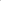 Тип размещения Данные гостя (Ф.И.О.) Контактные данные гостя (телефон, email) Документ удостоверяющий личность
(серия номер, выдан кем и когда) Способ оплаты Примечания (особые пожелания) 